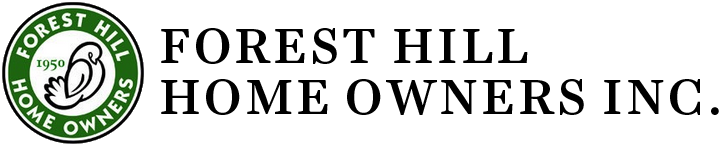 Combined Executive Committee and BoardDate: June 8, 2022     7 pmBlue Cottage 2419 Lee Blvd. Cleveland Hts, OHAttending: Tracey Kirksey, Tony Rupcic Christopher Hubbert, Jammie Artise, Jim Havach, Beryl Tishkoff, Jo Fox, Gretchen MettlerAbsent: Mary Rice, Donna Jones-Kolb, Co Carter, Lee Barbee, Jackie KellyExcused: Fran Mensch, Jan Milic, Nate WrightGuest: Ted HowardAgendaCall to order – Everyone agreed it was so refreshing to see each other in personMay 11, 2022 Meeting Minutes could not be approved because they had not yet been sent out.Treasurer’s Report –Tony Rupcic – ECPA has paid $90 for the use of the Cottage for several meetings, an unexpected source of income. Expenses for the remainder of the year are fixed and modest, so the association will not have any budgetary problems for the remainder of the year.Everyone took the opportunity to go into the Blue Cottage and look around, see the new HAVC system and notice the repairs that have been made, as well as the repairs needed. Standards/Preservation Committee – Jo Fox does not have any permits to report on. The Burlington lot clean up on April 23 was sparsely attended, but got some clean up done. The presentation on roofs by the Preservation Society at the Forest Hill Church Presbyterian was informative, and it should be repeated. The presentation to the gathered audience was done with Zoom because the speaker had COVID.Jo moved, Chris seconded that we should pay Shake Savers to fix gutters and downspouts as needed. Unanimously approved.Tony reports that the Cleveland Heights ABR met the previous evening. On the agenda was the tile roof tear off at 1120 Hereford. The ABR members were extremely upset about this tear off, not just because Forest Hill has so many slate and tile roofs that need to be preserved, but because this issue affects the entire city. The ABR members asked that FHHO write a letter stating what disposition we want to have happen with this roof. It was unanimously agreed that FHHO wants the tile roof restored. Jo stated she would write the letter with Tony. The Board asked that the letter be reviewed by Chris and Jim, because they are attorneys before it went to the ABR. The next ABR meeting is June 21.Bylaws Committee Chris Hubbert – The committee has been working on composition of the board and officers, but didn’t do any work this month. During the course of this meeting, it developed that three of the four committee members are in agreement on the process for working on the by-laws, the intent of the changes and the wording of the amendments.Membership –  Jan Milic excused – no reportReport on Garage Sale – there were 27 sites involved. Jim Havach reported he had over 100 people come to his house. Tony reported FHHO made $165.00 from the registration fees.Nate Wright report on Monticello street beautification – no one came to his demonstration at the Blue Cottage on May 21.Other businessEvents Committee – Jammie Artis and Gretchen Mettler – Latrelle sent an email to the Committee and copied Gretchen, about the July 17 Jazz and High Tea which stated:Board members are asked to be responsible for 5 guest as their contribution to the eventBoard members are asked to be in attendance for the event and pay $10.00 as all attendees Committee members are asked to pay $10.00 for the eventThe event is planned for 80 guests but we will be able to accommodate 100Jammie was asked to have the committee send the board a budget. Jammie was asked to see if he or the committee could find a venue for the new resident’s reception.New Business  - no new business.Announcements – none The meeting adjourned at 8:05 pm due to rain.Respectfully submittedGretchen Mettler, President